Jernej Stare, predsednik Sveta starševJVIZ OŠ Dobrepolje, Videm 80Videm, 1.6.2016skupno gradivo za 5. redno sejo Sveta staršev Točka 1: Pregled in potrditev zapisnika prejšnje sejePredlagani sklep: Svet staršev sprejema zapisnik 3. redne seje. Točka 2: Pregled realizacije sklepov prejšnje sejeNa prejšnji seji je bil sprejet sklep, da se na naslednjo sejo povabi predstavnika občine za obravnavo problematike prometne varnosti, športnih aktivnosti ter pritožb nad delom zobozdravnice. V ta namen sem na sejo povabil župana, ki je napovedal, da se bo seje osebno udeležil. Z obravnavo na seji bo uresničen sklep 4/2/2016. Zato predlagam naslednji sklep:Sklepi prejšnjih sej, ki se tičejo prometne varnosti in ureditve športnih aktivnosti, so v uresničevanju. Svet staršev bo problematiko še naprej spremljal prek svojih predstavnikov.Točka 3: Problematika prometne varnosti, športne dvorane in dela zobozdravniceNa sejo je vabljen župan g. Janez Pavlin. Predstavili mu bomo stanje na področjih, ki jih svet staršev stalno spremlja. Seznanili ga bomo tudi s pritožbami na račun dela zobozdravnice. Opozarjam, da je delodajalec zobozdravnice občina (in ne npr. šola), zato se morajo pritožbe naslavljati na občino. Zaradi tega tudi ni primerno, da bi na seji izvedli soočenje med zobozdravnico in predstavniki občine ter staršev. Vsekakor pa je prav, da pritožbe pridejo do pravega naslova.Sklep v zvezi z zadevnimi temami bomo izoblikovali na seji med razpravo. Prosim za aktivno in konstruktivno sodelovanje v razpravi.Točka 4: Imenovanje predstavnika staršev v komisijo za sprejem otrok v vrtecV komisiji, ki odloča o sprejemu otrok v vrtec, sodeluje tudi predstavnik staršev. Mandat predstavnika je 4 leta, a je vezan na vključenost njegovega otroka v vrtec. Zato je najbolj primerno, da v komisiji sodeluje nekdo, ki ima se zelo majhne otroke oz. se predvideva, da bodo njegovi otroci dalj časa v vrtcu. Predstavnike vrtčevskih oddelkov, posebej za najmlajše otroke, pozivam, da poiščejo primernega kandidata. Svet staršev izda predlog, imenovanje pa opravi ravnatelj. Točka 5: Soglasje k skupni nabavni ceni delovnih zvezkov za šolsko leto 2016/17Na podlagi pravilnika o upravljanju učbeniških skladov svet staršev daje soglasje k skupni nabavni ceni delovnih zvezkov za posamezni razred. Izbor delovnih zvezkov za matično šolo in podružnici je del gradiva. Priložen je tudi celotni katalog šolskega gradiva, izmed katerega so učitelji opravili izbor. Ravnatelja pozivam, da poda kratko utemeljitev izbora – če je le mogoče, podprto s podatki o izpolnjenosti delovnih zvezkov v tekočem oz. preteklem letu. Predlagani sklep:Svet staršev daje soglasje k skupni nabavni ceni delovnih zvezkov v šolskem letu 2016/17 za vse razrede.Točka 6: Poročilo o dosežkih učencev na tekmovanjih izven šoleRavnatelj bo podal kratko poročilo o dosežkih. Pisno poročilo bo poslano naknadno. Predlagani sklep:Svet staršev se je seznanil z dosežki učencev na izvenšolskih tekmovanjih. 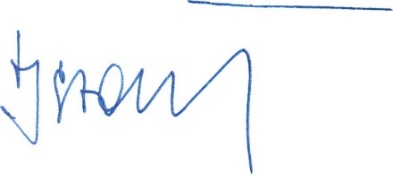 	predsednik Sveta staršev	Jernej Stare 